Základní skladební dvojice IVyzkoušejte si řešení následujících úloh. Určíte správně ve všech větách základní skladební dvojici? Nevíte si s něčím rady? Zkuste najít nápovědu ve videu: UčíTelka (5. tř.): Základní skladební dvojicePracovní list pro žáky, kteří se připravují na přijímací zkoušky ke studiu na víceletých gymnáziích i čtyřletých oborech středních škol, je součástí rozšíření kolekce, jejímž cílem je pomoci žákům při přípravě na jednotnou přijímací zkoušku z českého jazyka a literatury. _________________________________________________1.	Určete základní skladební dvojice v následujících větách z knihy Karla Čapka Měl jsem psa a kočku:  A vtom podle té hromady kostí přeběhl zajíc..…………………………………………………………………………………………………………………………A pak se válí celý den na pohovce.……………………………………………………………………………………………………………………………Minda vrtí ocáskem se zvláštní a hrdou radostí.……………………………………………………………………………………………………………………………To bílé s černým monoklem otevřelo levé oko.……………………………………………………………………………………………………………………………Bude laškovat pacinkou s cípkem jeho pokrývky.……………………………………………………………………………………………………………………………Zato čistě sportovní a kynologický výkon je účast na psí výstavě..…………………………………………………………………………………………………………………………I ve psech panuje móda.……………………………………………………………………………………………………………………………Před mnoha sty a tisíci lety nežil ještě pes s člověkem.……………………………………………………………………………………………………………………………V mých pokojích zachovává čistotu.……………………………………………………………………………………………………………………………Řešení: zajíc – přeběhl; (nevyjádřený podmět) – se válí;Minda – vrtí;To – otevřelo;(nevyjádřený podmět) – bude laškovat;účast – je výkonmóda – panuje;pes – nežil;(nevyjádřený podmět) – zachovává 
Co jsem se touto aktivitou naučil(a):………………………………………………………………………………………………………………………………………………………………………………………………………………………………………………………………………………………………………………………………………………………………………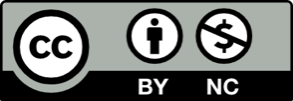 